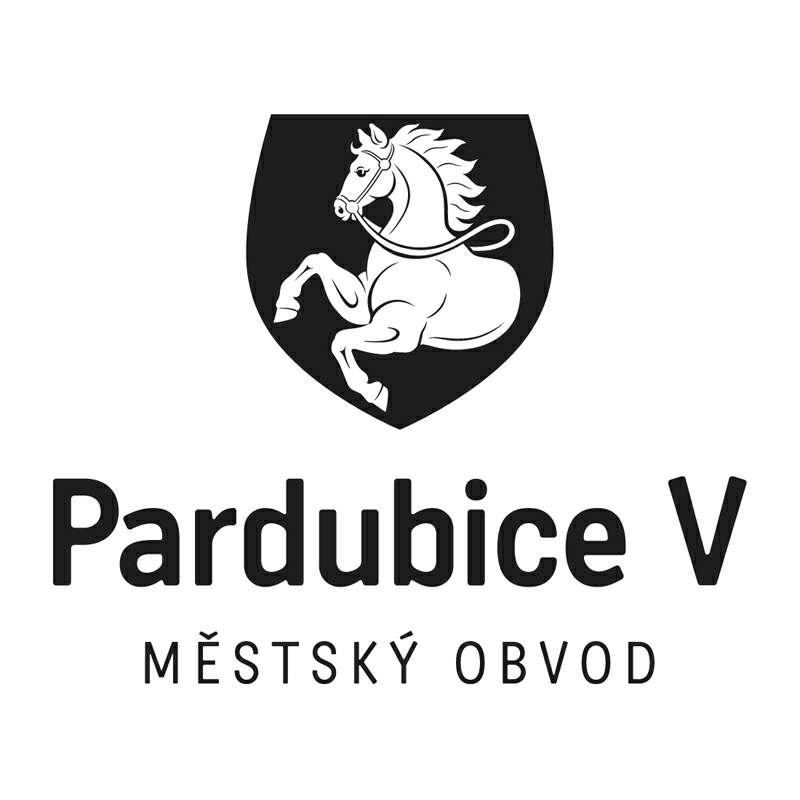 *S00BP01WKCLG*Statutární město PardubiceStatutární město PardubiceStatutární město PardubiceStatutární město PardubiceMěstský obvod Pardubice VMěstský obvod Pardubice VMěstský obvod Pardubice VMěstský obvod Pardubice VObjednatel:Objednatel:Objednatel:Objednatel:Objednatel:Objednatel:Dodavatel:Dodavatel:Statutární město PardubiceStatutární město PardubiceStatutární město PardubiceStatutární město PardubiceStatutární město PardubiceStatutární město PardubiceOM-KOMPLEX spol. s r.o.OM-KOMPLEX spol. s r.o.Městský obvod Pardubice VMěstský obvod Pardubice VMěstský obvod Pardubice VMěstský obvod Pardubice VMěstský obvod Pardubice VMěstský obvod Pardubice VErno Košťála 1005Erno Košťála 1005Češkova 22Češkova 22Češkova 22Češkova 22Češkova 22Češkova 2253012 Pardubice53012 Pardubice53002 Pardubice53002 Pardubice53002 Pardubice53002 Pardubice53002 Pardubice53002 PardubiceIČO: 49813781IČO: 49813781IČO: 00274046IČO: 00274046IČO: 00274046IČO: 00274046IČO: 00274046IČO: 00274046DIČ: CZ49813781DIČ: CZ49813781Číslo účtu: 181568024/0300 ČSOB PardubiceČíslo účtu: 181568024/0300 ČSOB PardubiceČíslo účtu: 181568024/0300 ČSOB PardubiceČíslo účtu: 181568024/0300 ČSOB PardubiceČíslo účtu: 181568024/0300 ČSOB PardubiceČíslo účtu: 181568024/0300 ČSOB PardubiceOBJEDNÁVKA č: OBJ_UMO5/00145/21OBJEDNÁVKA č: OBJ_UMO5/00145/21OBJEDNÁVKA č: OBJ_UMO5/00145/21OBJEDNÁVKA č: OBJ_UMO5/00145/21OBJEDNÁVKA č: OBJ_UMO5/00145/21OBJEDNÁVKA č: OBJ_UMO5/00145/21OBJEDNÁVKA č: OBJ_UMO5/00145/21OBJEDNÁVKA č: OBJ_UMO5/00145/21Objednáváme u vás:Objednáváme u vás:Objednáváme u vás:Objednáváme u vás:Objednáváme u vás:Objednáváme u vás:Objednáváme u vás:Objednáváme u vás:EZS Knihovna Resslova dle nabídky ze dne 14.10.2021Smluvní cena: 59 242,-Kč bez DPH, 71 682,82Kč včetně DPHEZS Knihovna Resslova dle nabídky ze dne 14.10.2021Smluvní cena: 59 242,-Kč bez DPH, 71 682,82Kč včetně DPHEZS Knihovna Resslova dle nabídky ze dne 14.10.2021Smluvní cena: 59 242,-Kč bez DPH, 71 682,82Kč včetně DPHEZS Knihovna Resslova dle nabídky ze dne 14.10.2021Smluvní cena: 59 242,-Kč bez DPH, 71 682,82Kč včetně DPHEZS Knihovna Resslova dle nabídky ze dne 14.10.2021Smluvní cena: 59 242,-Kč bez DPH, 71 682,82Kč včetně DPHEZS Knihovna Resslova dle nabídky ze dne 14.10.2021Smluvní cena: 59 242,-Kč bez DPH, 71 682,82Kč včetně DPHEZS Knihovna Resslova dle nabídky ze dne 14.10.2021Smluvní cena: 59 242,-Kč bez DPH, 71 682,82Kč včetně DPHEZS Knihovna Resslova dle nabídky ze dne 14.10.2021Smluvní cena: 59 242,-Kč bez DPH, 71 682,82Kč včetně DPHDodání:Dodání:30.11.202130.11.202130.11.202130.11.202130.11.202130.11.2021Poznámka:Poznámka:Akceptací této objednávky dodavatel souhlasí s tím, že když v okamžiku uskutečnění zdanitelného plnění nebo poskytnutí úplaty za toto plnění bude o dodavateli zveřejněna způsobem umožňujícím dálkový přístup skutečnost, že je nespolehlivým plátcem ve smyslu §106a zákona č. 235/2004 Sb., o dani z přidané hodnoty, ve zn. pozd. předpisu, bude dodavateli uhrazena dle §109 a §109a zákona o dani z přidané hodnoty pouze částka bez DPH, a DPH bude odvedena místně příslušnému správci dani dodavatele.
Objednatel prohlašuje, že pořizovaný majetek je používán k ekonomické činnosti ve smyslu informace GFŘ a MFČR ze dne 9. 11. 2011 bude pro výše uvedenou dodávku aplikován režim přenesené daňové povinnosti podle § 92 zákona o DPH. Dodavatel je povinen vystavit za podmínek uvedených v zákoně doklad s náležitostmi dle § 92 a odst. 2 zákona o DPH. Pro účely tohoto plnění tedy jako objednatel poskytujeme svoje DIČ.Akceptací této objednávky dodavatel souhlasí s tím, že když v okamžiku uskutečnění zdanitelného plnění nebo poskytnutí úplaty za toto plnění bude o dodavateli zveřejněna způsobem umožňujícím dálkový přístup skutečnost, že je nespolehlivým plátcem ve smyslu §106a zákona č. 235/2004 Sb., o dani z přidané hodnoty, ve zn. pozd. předpisu, bude dodavateli uhrazena dle §109 a §109a zákona o dani z přidané hodnoty pouze částka bez DPH, a DPH bude odvedena místně příslušnému správci dani dodavatele.
Objednatel prohlašuje, že pořizovaný majetek je používán k ekonomické činnosti ve smyslu informace GFŘ a MFČR ze dne 9. 11. 2011 bude pro výše uvedenou dodávku aplikován režim přenesené daňové povinnosti podle § 92 zákona o DPH. Dodavatel je povinen vystavit za podmínek uvedených v zákoně doklad s náležitostmi dle § 92 a odst. 2 zákona o DPH. Pro účely tohoto plnění tedy jako objednatel poskytujeme svoje DIČ.Akceptací této objednávky dodavatel souhlasí s tím, že když v okamžiku uskutečnění zdanitelného plnění nebo poskytnutí úplaty za toto plnění bude o dodavateli zveřejněna způsobem umožňujícím dálkový přístup skutečnost, že je nespolehlivým plátcem ve smyslu §106a zákona č. 235/2004 Sb., o dani z přidané hodnoty, ve zn. pozd. předpisu, bude dodavateli uhrazena dle §109 a §109a zákona o dani z přidané hodnoty pouze částka bez DPH, a DPH bude odvedena místně příslušnému správci dani dodavatele.
Objednatel prohlašuje, že pořizovaný majetek je používán k ekonomické činnosti ve smyslu informace GFŘ a MFČR ze dne 9. 11. 2011 bude pro výše uvedenou dodávku aplikován režim přenesené daňové povinnosti podle § 92 zákona o DPH. Dodavatel je povinen vystavit za podmínek uvedených v zákoně doklad s náležitostmi dle § 92 a odst. 2 zákona o DPH. Pro účely tohoto plnění tedy jako objednatel poskytujeme svoje DIČ.Akceptací této objednávky dodavatel souhlasí s tím, že když v okamžiku uskutečnění zdanitelného plnění nebo poskytnutí úplaty za toto plnění bude o dodavateli zveřejněna způsobem umožňujícím dálkový přístup skutečnost, že je nespolehlivým plátcem ve smyslu §106a zákona č. 235/2004 Sb., o dani z přidané hodnoty, ve zn. pozd. předpisu, bude dodavateli uhrazena dle §109 a §109a zákona o dani z přidané hodnoty pouze částka bez DPH, a DPH bude odvedena místně příslušnému správci dani dodavatele.
Objednatel prohlašuje, že pořizovaný majetek je používán k ekonomické činnosti ve smyslu informace GFŘ a MFČR ze dne 9. 11. 2011 bude pro výše uvedenou dodávku aplikován režim přenesené daňové povinnosti podle § 92 zákona o DPH. Dodavatel je povinen vystavit za podmínek uvedených v zákoně doklad s náležitostmi dle § 92 a odst. 2 zákona o DPH. Pro účely tohoto plnění tedy jako objednatel poskytujeme svoje DIČ.Akceptací této objednávky dodavatel souhlasí s tím, že když v okamžiku uskutečnění zdanitelného plnění nebo poskytnutí úplaty za toto plnění bude o dodavateli zveřejněna způsobem umožňujícím dálkový přístup skutečnost, že je nespolehlivým plátcem ve smyslu §106a zákona č. 235/2004 Sb., o dani z přidané hodnoty, ve zn. pozd. předpisu, bude dodavateli uhrazena dle §109 a §109a zákona o dani z přidané hodnoty pouze částka bez DPH, a DPH bude odvedena místně příslušnému správci dani dodavatele.
Objednatel prohlašuje, že pořizovaný majetek je používán k ekonomické činnosti ve smyslu informace GFŘ a MFČR ze dne 9. 11. 2011 bude pro výše uvedenou dodávku aplikován režim přenesené daňové povinnosti podle § 92 zákona o DPH. Dodavatel je povinen vystavit za podmínek uvedených v zákoně doklad s náležitostmi dle § 92 a odst. 2 zákona o DPH. Pro účely tohoto plnění tedy jako objednatel poskytujeme svoje DIČ.Akceptací této objednávky dodavatel souhlasí s tím, že když v okamžiku uskutečnění zdanitelného plnění nebo poskytnutí úplaty za toto plnění bude o dodavateli zveřejněna způsobem umožňujícím dálkový přístup skutečnost, že je nespolehlivým plátcem ve smyslu §106a zákona č. 235/2004 Sb., o dani z přidané hodnoty, ve zn. pozd. předpisu, bude dodavateli uhrazena dle §109 a §109a zákona o dani z přidané hodnoty pouze částka bez DPH, a DPH bude odvedena místně příslušnému správci dani dodavatele.
Objednatel prohlašuje, že pořizovaný majetek je používán k ekonomické činnosti ve smyslu informace GFŘ a MFČR ze dne 9. 11. 2011 bude pro výše uvedenou dodávku aplikován režim přenesené daňové povinnosti podle § 92 zákona o DPH. Dodavatel je povinen vystavit za podmínek uvedených v zákoně doklad s náležitostmi dle § 92 a odst. 2 zákona o DPH. Pro účely tohoto plnění tedy jako objednatel poskytujeme svoje DIČ.V Pardubicích dne:V Pardubicích dne:V Pardubicích dne:14.10.202114.10.202114.10.202114.10.202114.10.2021Správce rozpočtu Ing. Marcela KotykováSprávce rozpočtu Ing. Marcela KotykováSprávce rozpočtu Ing. Marcela KotykováSprávce rozpočtu Ing. Marcela KotykováSprávce rozpočtu Ing. Marcela KotykováPříkazce operace Bc. Monika KlátilováPříkazce operace Bc. Monika KlátilováPříkazce operace Bc. Monika KlátilováVyřizuje: Brožek JanVyřizuje: Brožek JanVyřizuje: Brožek JanVyřizuje: Brožek JanVyřizuje: Brožek JanVyřizuje: Brožek JanVyřizuje: Brožek JanVyřizuje: Brožek JanTelefon: +420v466 301 274 | Email: jan.brozek@umo5.mmp.czTelefon: +420v466 301 274 | Email: jan.brozek@umo5.mmp.czTelefon: +420v466 301 274 | Email: jan.brozek@umo5.mmp.czTelefon: +420v466 301 274 | Email: jan.brozek@umo5.mmp.czTelefon: +420v466 301 274 | Email: jan.brozek@umo5.mmp.czTelefon: +420v466 301 274 | Email: jan.brozek@umo5.mmp.czTelefon: +420v466 301 274 | Email: jan.brozek@umo5.mmp.czTelefon: +420v466 301 274 | Email: jan.brozek@umo5.mmp.czDodavatel svým podpisem stvrzuje akceptaci objednávky, včetně výše uvedených podmínek.Dodavatel svým podpisem stvrzuje akceptaci objednávky, včetně výše uvedených podmínek.Dodavatel svým podpisem stvrzuje akceptaci objednávky, včetně výše uvedených podmínek.Dodavatel svým podpisem stvrzuje akceptaci objednávky, včetně výše uvedených podmínek.Dodavatel svým podpisem stvrzuje akceptaci objednávky, včetně výše uvedených podmínek.Dodavatel svým podpisem stvrzuje akceptaci objednávky, včetně výše uvedených podmínek.Dodavatel svým podpisem stvrzuje akceptaci objednávky, včetně výše uvedených podmínek.Dodavatel svým podpisem stvrzuje akceptaci objednávky, včetně výše uvedených podmínek.